S I G N A L Sa small protein molecule that travels through the blood stream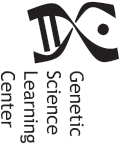 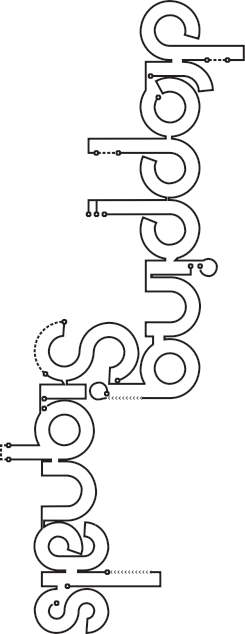 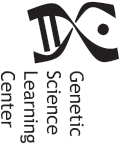 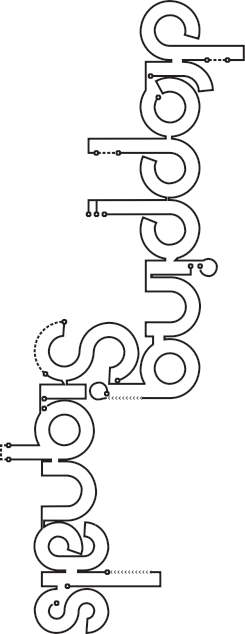 Hormonea growth factor in the form of a small protein moleculeCytokinea gas produced by cellsNitricOxideenergy that travels freely through spaceLight